武汉理工大学网络教育学院在线教育系统评优评先操作指南朗坤智慧科技股份有限公司2019年11月1评优评先使用说明1.1评优评先业务流程说明2  站点老师审核    登录系统。依次点击【学籍和学费】——【学籍管理】——【优秀毕业生表】，  根据筛选条件查询，找到相关学生，点击相应的【查看详情】，如下图：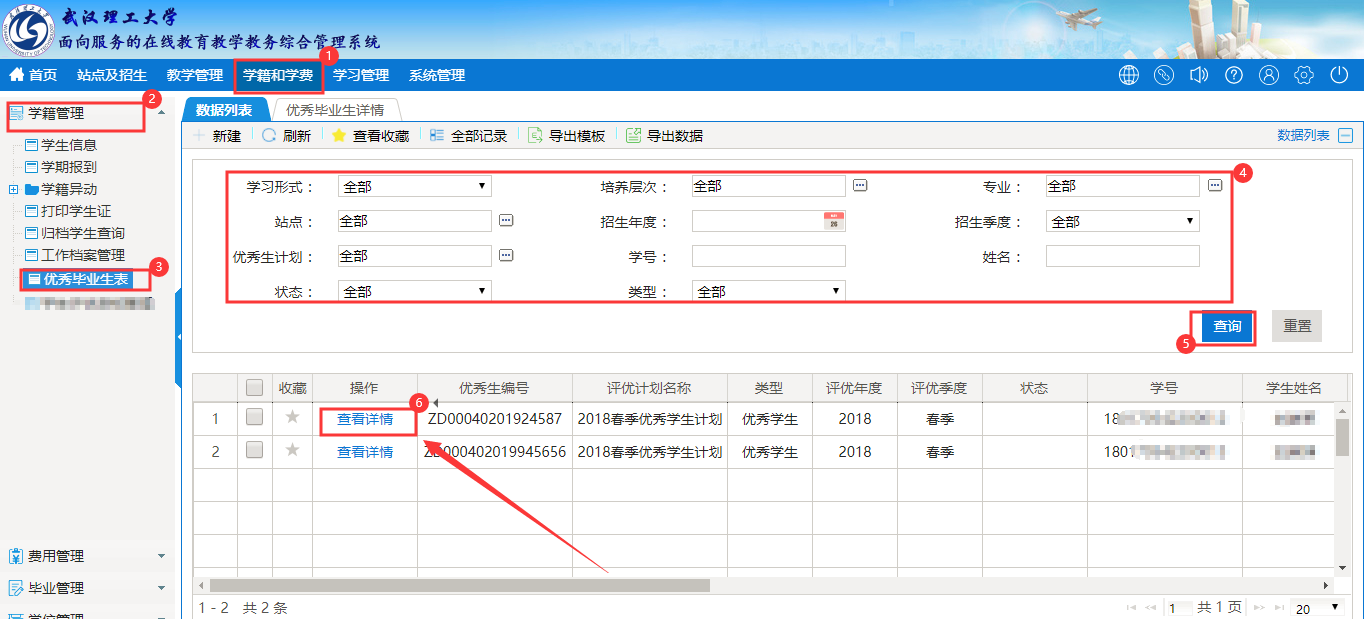 在查看详情页面，如下图中，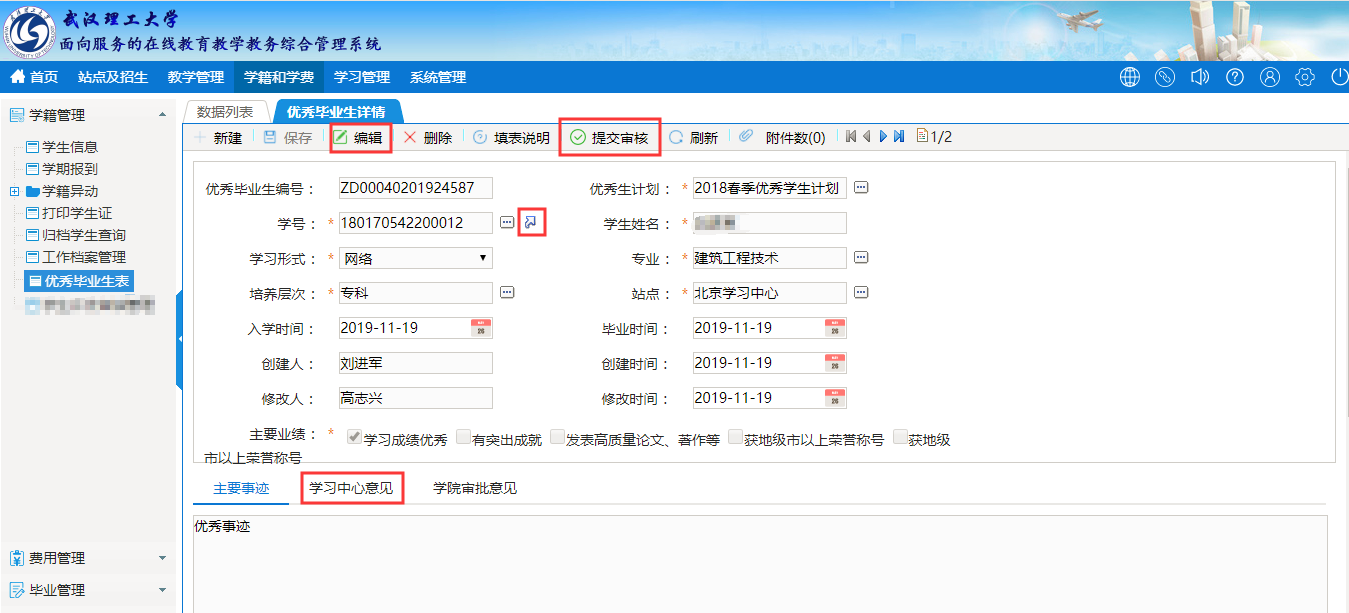   站点老师可对毕业生详情内容进行修改。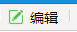 点击学号右边的，可以查看学生的成绩。
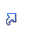 站点老师审核时，点击, 弹出 “站点意见 ”，如下图，站点老师填写意见，点击“确认”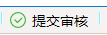 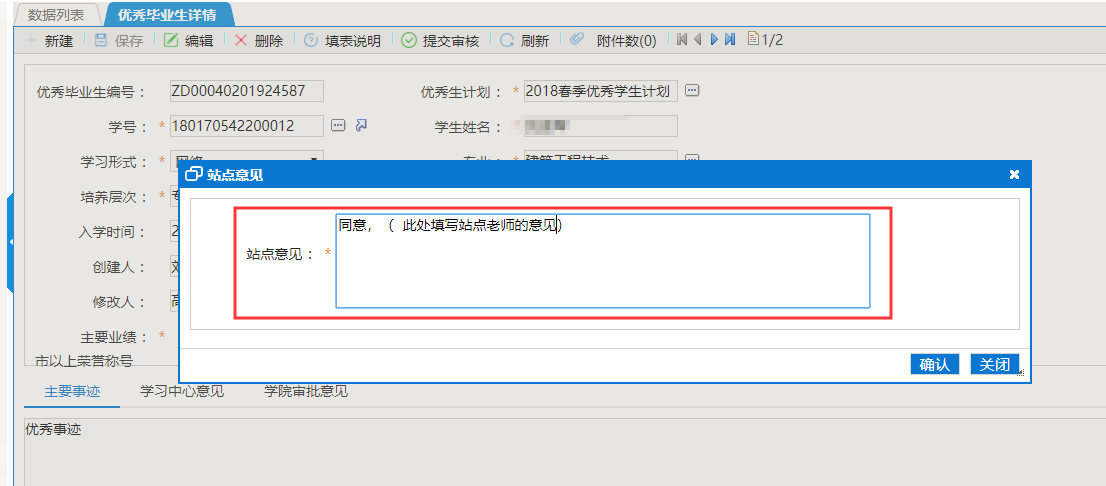 点击“确定”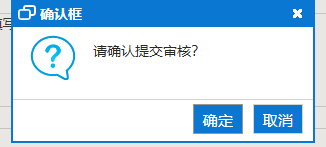 系统提示审核成功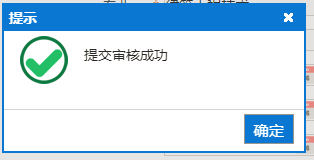 然后站点老师等待网院审核。3  站点老师代学生申请。站点老师也可以代替学生申请。登录系统。依次点击【学籍和学费】——【学籍管理】——【优秀毕业生表】，  点击【新建】 按钮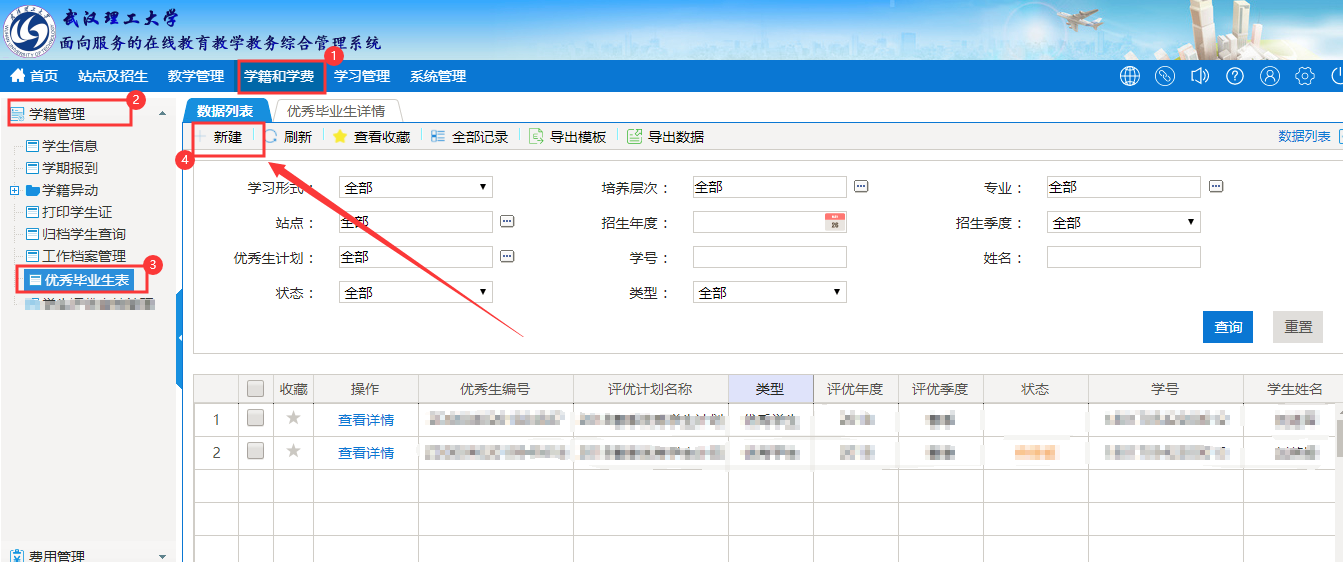 进入优秀（学生）毕业生详情页面，如下图，填写 选择项及文本框，带有红色 * 号的为必填项。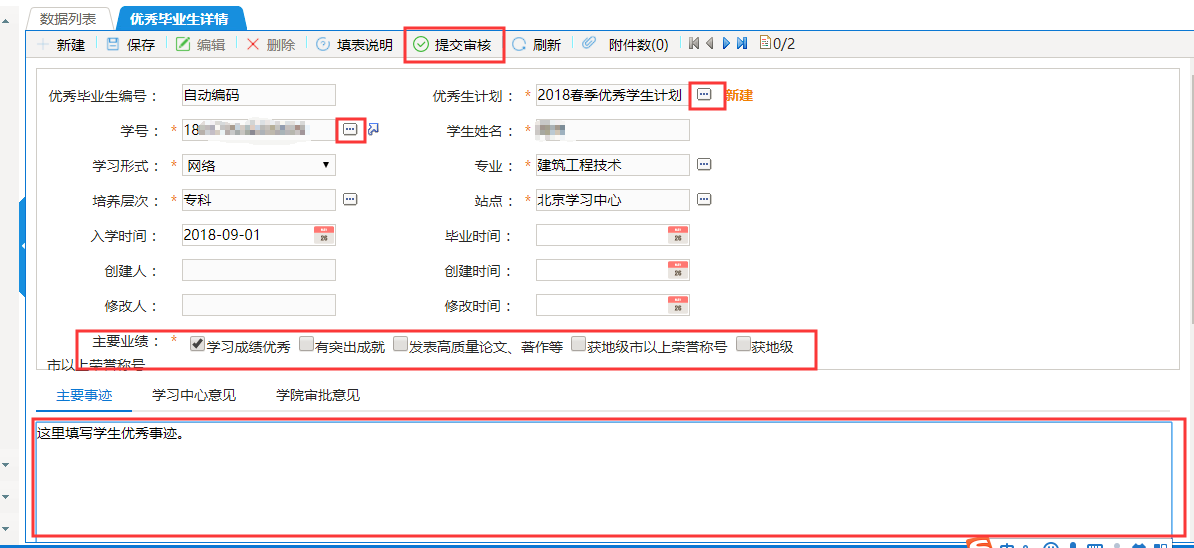 填写学生信息，主要业绩、主要事迹等等，然后点击 。弹出 “站点意见 ”，如下图，站点老师填写意见，点击“确认”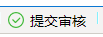 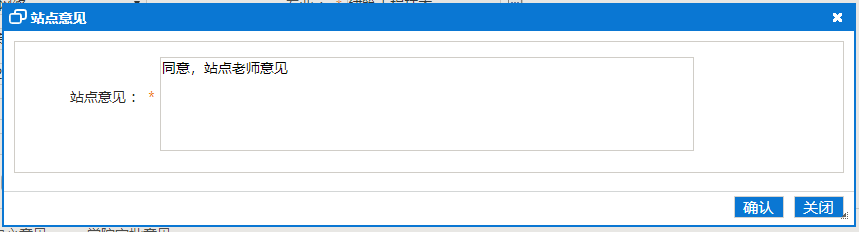 点击“确定”按钮即可提交审核。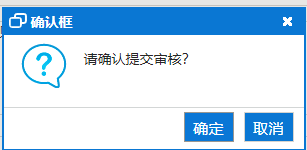 系统提示审核成功然后站点老师等待网院审核。补充：需要上传附件的话，在点击“提交”之前，点击 “附件数(*)” 左边的回形针按钮  。 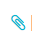 步骤内容介绍1网院新建评优评先计划2学生申请3站点老师审核或代学生申请。4网院审核。5网院公示优秀学生